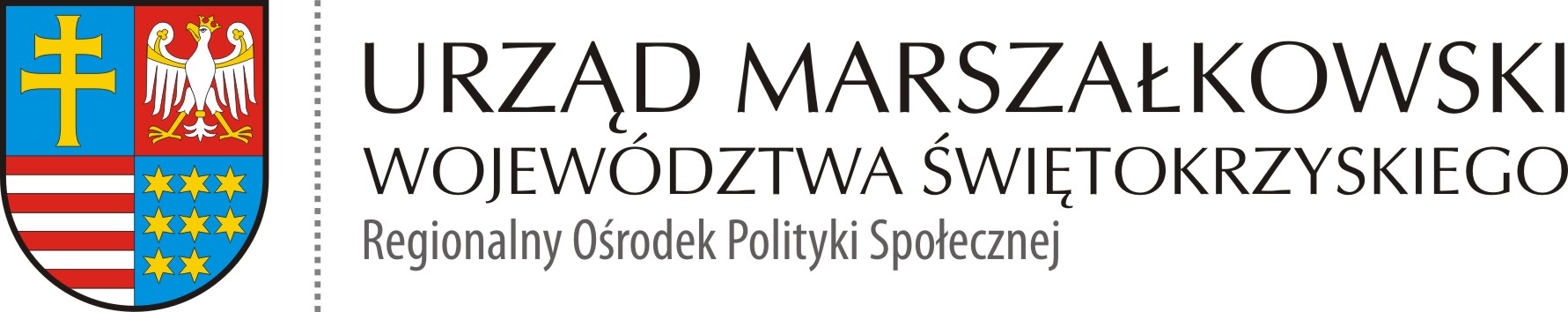 ROPS-II.052.2.6.2020  						            Kielce 09.09.2020 r.ZMIANA SPECYFIKACJIDotyczy postępowania na:Zakup i dostawę środków i sprzętu ochrony osobistej w ramach projektu pn. „Liderzy kooperacji”. Program Operacyjny Wiedza Edukacja Rozwój - Działanie 2.5 "Skuteczna pomoc społeczna" - "Wypracowanie  i wdrożenie modeli kooperacji pomiędzy instytucjami pomocy społecznej i integracji społecznej a podmiotami innych polityk sektorowych                     m.in. pomocy społecznej, edukacji, zdrowia, sądownictwa i policji"Zgodnie z pkt II ppkt 10 zapytania ofertowego z dnia 02.09.2020 r. informuję, że Zamawiający zmienia zapis w specyfikacji, tj.:Pkt  III „Przedmiot zamówienia” ppkt 6 „Uwagi” dodaje się pppt 5) otrzymuje nowe brzmienie:Było: Zamawiający w toku badania i oceny ofert może wezwać Wykonawców do złożenia wyjaśnień dotyczących oferty, a w przypadku niekompletności oferty w zakresie wymaganych dokumentów, Zamawiający może wezwać do ich uzupełniania. Jest: Zamawiający w toku badania i oceny ofert może wezwać Wykonawców do złożenia wyjaśnień dotyczących oferty, a w przypadku niekompletności oferty w zakresie wymaganych dokumentów, Zamawiający może wezwać do ich uzupełniania. Zamawiający zastrzega sobie prawo do wezwania tylko Wykonawców, którzy złożyli oferty o najkorzystniejszej cenie.Pozostałe zapisy zapytania ofertowego pozostają bez zmian.